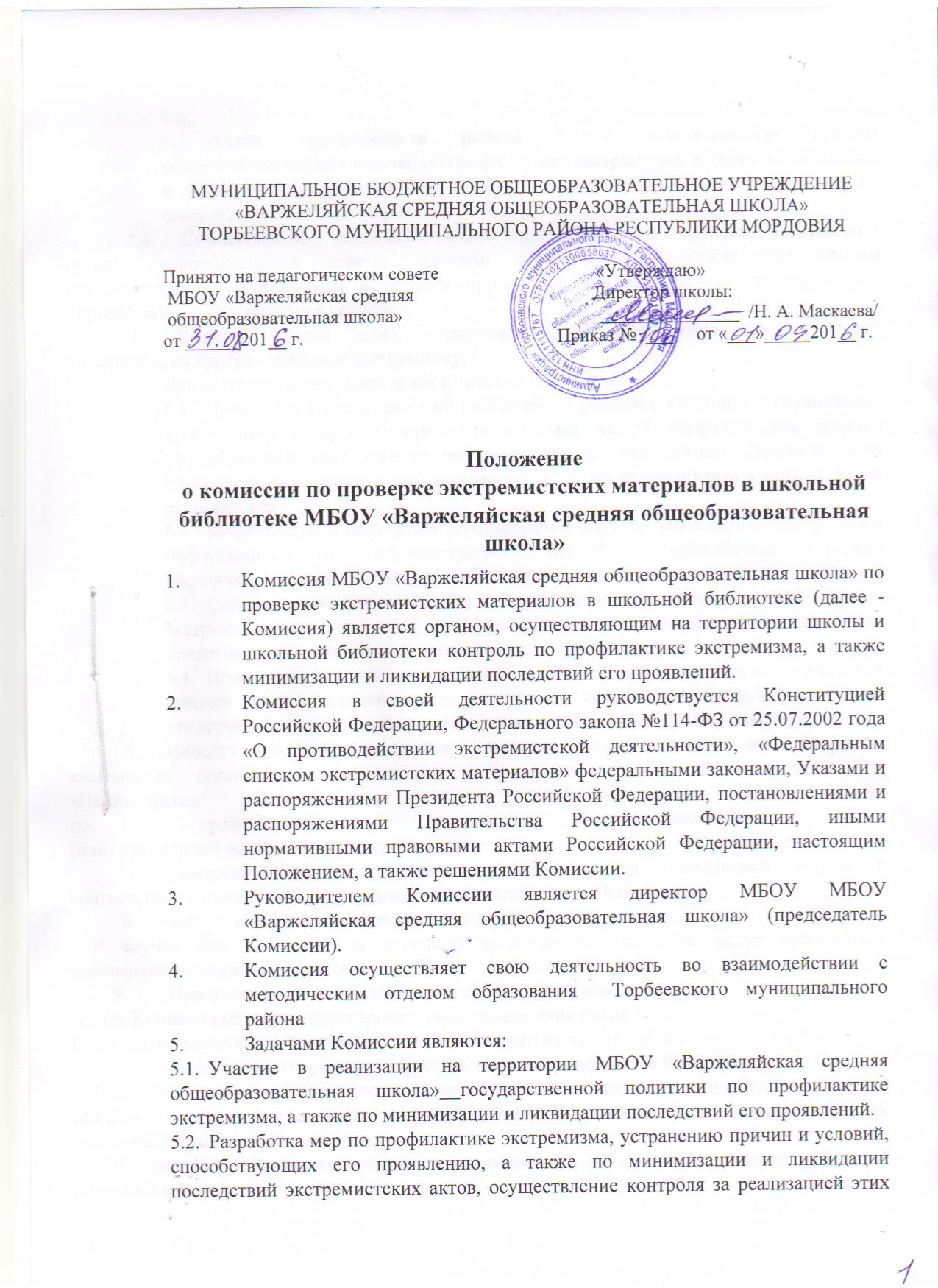  мер.Анализ эффективности работы МБОУ «Варжеляйская средняя общеобразовательная школа» по профилактике экстремизма, а также минимизации и ликвидации последствий его проявлений, подготовка решений Комиссии по совершенствованию этой работы.        5.4.  Содействие и  оказание помощи территориальным  органам, федеральных   органов   исполнительной   власти,   органам   местного самоуправления, общественным объединениям и организациям в области противодействия экстремизму на территории Торбеевского  муниципального района.      5.5.   Решение   иных  задач,   предусмотренных  законодательством Российской Федерации, по противодействию экстремизму.       6.	Для осуществления своих задач Комиссия имеет право:Принимать в пределах своей компетенции решения, касающиеся организации координации и деятельности администрации МБОУ «Варжеляйская средняя общеобразовательная школа» по профилактике экстремизма, минимизации и ликвидации последствий его проявлений, а также осуществлять контроль за их исполнением.Запрашивать, и получать в установленном порядке необходимые материалы и информацию от администрации МБОУ «Варжеляйская средняя общеобразовательная школа» и должностных лиц.Создавать рабочую группу для изучения вопросов, касающихся профилактики экстремизма, минимизации и ликвидации последствий его проявлений, а также для подготовки проектов соответствующих решений Комиссии.Привлекать для участия в работе Комиссии должностных лиц и специалистов органов исполнительной власти и местного самоуправления района, а также представителей организаций и общественных объединений (по согласованию).       5.5.	Вносить в установленном порядке предложения по вопросам,
касающихся организации, координации и совершенствования деятельности МБОУ «Варжеляйская средняя общеобразовательная школа»
по профилактике экстремизма, минимизации и
(или) ликвидации последствий его проявления.       7.	Комиссия осуществляет свою деятельность на бесплановой основе в
соответствии с планом работы, утверждённым председателем Комиссии.      8.	Заседания Комиссии проводятся не реже одного раза в год.В случае необходимости по решению председателя Комиссии могут проводиться внеочередные заседания Комиссии.    9.	Присутствие членов Комиссии на её заседаниях обязательно.
Члены Комиссии не вправе делегировать свои полномочия иным лицам.
В случае невозможности присутствия члена Комиссии на заседании, он обязан заблаговременно известить об этом председателя Комиссии.В случае невозможности присутствия члена Комиссии на заседании, лицо, исполняющее его обязанности, после согласования с председателем Комиссии может присутствовать на заседании с правом совещательного голоса.  10.  Заседание  Комиссии  считается правомочным,  если  на нём присутствует более половины его членов.      Члены  Комиссии  обладают равными  правами  при  обсуждении рассматриваемых на заседании вопросов.    В зависимости от вопросов, рассматриваемых на заседаниях Комиссии, к участию в них  могут привлекаться лица, не являющиеся её членами.         12.	Решение Комиссии оформляется протоколом, который
подписывается председателем Комиссии.Решения, принимаемые Комиссией в соответствии с её компетенцией, являются обязательными для субъектов противодействия экстремистской деятельности, представители которых входят в состав Комиссии.Организационное и материально-техническое обеспечение деятельности Комиссии осуществляется за счет средств МБОУ «Варжеляйская средняя общеобразовательная школа» 